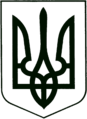 УКРАЇНА     САХНОВЩИНСЬКА РАЙОННА ДЕРЖАВНА АДМІНІСТРАЦІЯВІДДІЛ ОСВІТИНАКАЗ31.07.2019 			                Сахновщина	            	                     № 184Про створення комісії для проведення обстеження теплового господарства  закладів освіти Сахновщинського району на початок опалювального сезону 2019/2020 року	Відповідно до наказу Міністерства палива та енергетики України від 10.12.2008 за № 620/378, з метою дотримання єдиних положень і вимог підготовки теплових  господарств до опалювального періоду н а к а з у ю: 1. Створити  комісію для проведення обстеження теплових господарств  закладів освіти району  в  ході підготовки до опалювального періоду 2019/2020 років у складі:         - голова комісії: начальник господарчої групи відділу освіти Чернега М.М.         - члени комісії: - інженер відділу освіти Бутко В.Я.;         			     - інженер з охорони праці відділу освіти Пустовой С.П.;			     - інженер відділу освіти  Бондар С.М.			     - інспектор Держенергонагляду у Харківській області(за 			        згодою)	2.  Коміссії провести обстеження умов готовності теплових господарств    закладів освіти  району  до роботи в опалювальний період 2019/2020 року.3.    Контроль за виконанням даного наказу покласти на начальника господарчої групи відділу освіти Чернегу М.М.Начальник відділу освіти                                                                 Г. МостоваВізи: Юрист відділу освіти                                                        В. СідороваНачальник господарчої групи                                          М.ЧернегаЗ наказом  начальника відділу освіти  від  26.06.2019 №  184     ознайомлені:Чернега М.М.Бутко В.Я.Бондар С.М.Пустовой С.П.